AF/23-08/01.0							Date ........... /........... /............My name is .......................................................... aged .......years old, now living at the address no .................... at Road/Street ...................................................... Sub-District/Tambon............................ District/Amphur.................................... Province.......................................... Postal code: ……………… Tel: .......................I, the signatory of this letter, wish to consent to take part in this research project.Title of the research project…………………………………………………Name of the principal investigator……………………………………………………………Contact address…………………………………………………………………………………………Telephone number…………………………………………………………………………………………	I have been notified of the details of the rationale and the research objectives, details of the stages that I must go through or must be treated, as well as the risks/dangers and the benefits to be obtained from this research.  I have thoroughly read the details in the information sheet for the research participants and have received explanations from the researcher so that I clearly understand the information.	I therefore agree to take part in this research project, as specified in the information sheet for research participants.  Concerning this, I consent to (please specify what questionnaires you have answered, what training you are to receive, for how long and how many times, after the completion of the research, the information about the research participants will be destroyed, except in cases where the research participants agree to it being kept for academic benefit and/or for reference, to it being kept in a museum or a collection of items, which will become part of the country’s or the community’s history).  Please clearly specify the details and reasons.	I have the right to withdraw from the research at any time without having to state the reason.  This withdrawal will in no way negatively affect me.  (Please specify the affect; for example, not affecting the study/the work/the work assessment).  	 I have been assured that the researcher will treat me in accordance with what is specified in the information sheet for the research participants and any information about me will be treated by the researcher as confidential.  The research findings will be presented as collective data.  No information in the report will lead to identifying me as an individual.	If I am not treated according to what is specified in the information sheet for the research participants, I have the right to file a complaint to The Human Research Ethics Committee, Suranaree University of Technology. Institute of Research and DevelopmentSuranaree University of Technology, 111 University Avenue, Sub District Suranaree, Muang District, Nakhon Ratchasima 30000, Telephone 044 224757, E-mail: ecsut@sut.ac.th 	I have signed my name hereto in the presence of a witness.  I have also received a copy of the information sheet for the research participants and a copy of the letter of consent.(Signature)…………………………………….  Signature)……………………………………     (…………………………..……….)      (…………………………………………..)	                 Principal researcher			          Research participant						     (Signature)………………………………………….…	                                               (…………………………………………..)                                                                 WitnessNote: Italics explain what the researcher should complete on the form.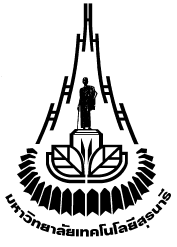 Human research Ethic CommitteeSuranaree University of TechnologyInformed Consent Form